                      T.C.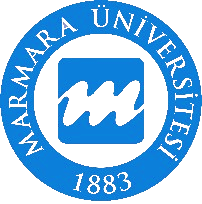 MARMARA ÜNİVERSİTESİ                                     …………………………………………….. ENSTİTÜSÜ MÜDÜRLÜĞÜ ÖZEL ÖĞRENCİ BAŞVURU FORMU……………………………….  Enstitüsü Müdürlüğü ………………………………… Anabilim Dalı Başkanlığı’na,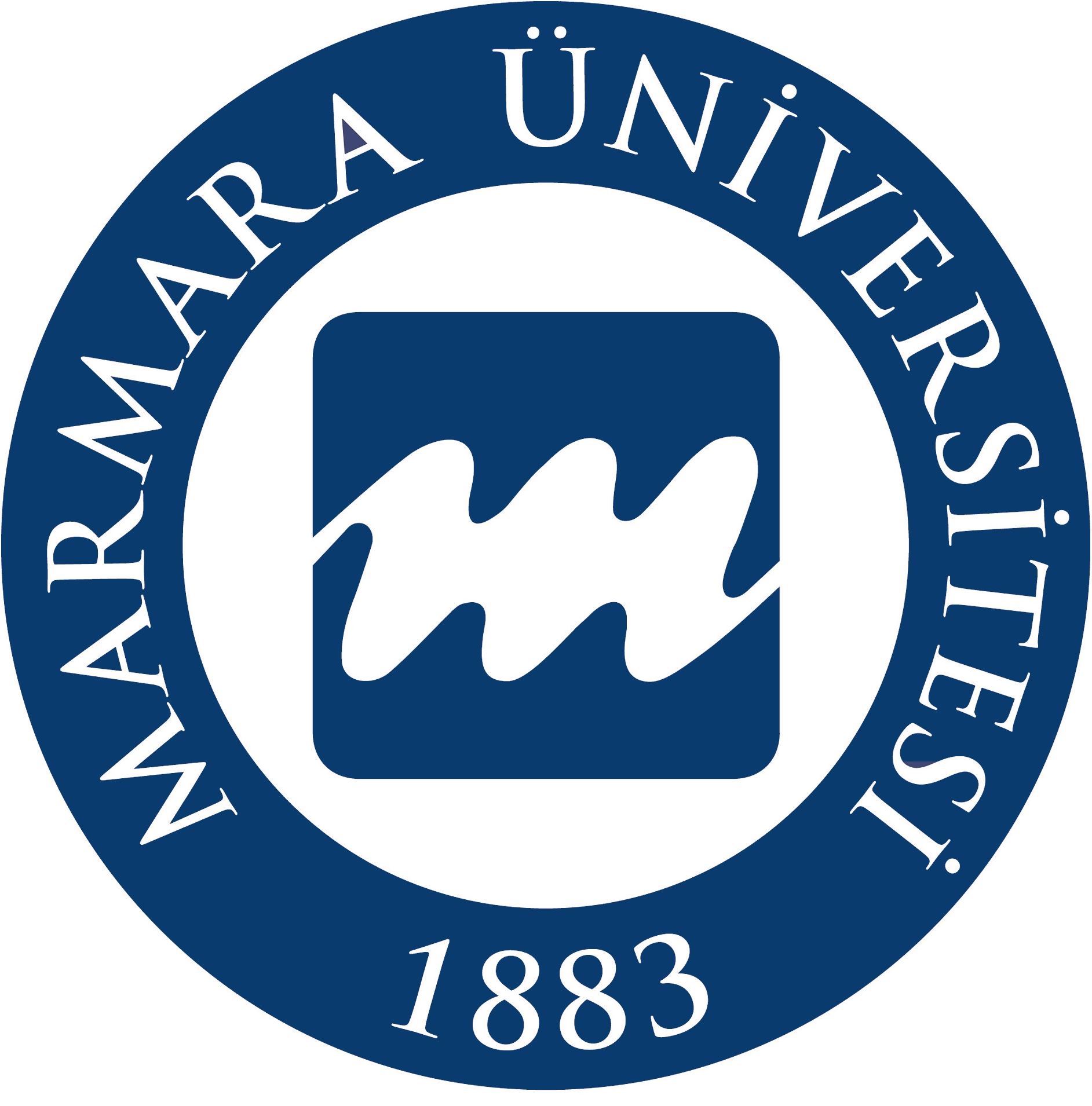 20… - 20… Eğitim - Öğretim yılı GÜZ             / BAHAR               yarıyılında ………………………………………………………… Tezli Yüksek Lisans-Tezli Yüksek Lisans (II. Eğitim) -Tezsiz Yüksek Lisans (I. Eğitim) - Tezsiz Yüksek Lisans (II. Eğitim) - Doktora - Sanatta Yeterlilik-  Lisans Dereceli Doktora-  Lisans Dereceli Sanatta Yeterlilik programında özel öğrenci statüsünde aşağıda belirttiğim dersleri almak istiyorum. Gereğinin yapılmasını saygılarımla arz ederim. ALMAK İSTEDİĞİM DERSLER														TÜRK ÖĞRENCİLERAdı Soyadı                                                                     ……………………………………………………………………………………..T.C. Kimlik Numarası                                                  ……………………………………………………………………………………..Cinsiyeti                                                                        Kadın                            Erkek Telefon                                                                          ………………………………………………………………………………………                                                                                                                                                                İMZA: YABANCI UYRUKLU ÖĞRENCİLERAdı Soyadı                                                                    ……………………………………………………………………………………..Y.U. Numarası                                                             ……………………………………………………………………………………..Cinsiyeti                                                                        Kadın                            Erkek Anne Adı - Baba Adı                                                  ……………………………………… / ….………………………………………  Uyruk                                                                           ………………………………………………………………………………………Pasaport No                                                               ………………………………………………………………………………………                                                                                                                                                                İMZA: Dersin Kodu Dersin AdıÖğretim Üyesi  (Unvan Ad Soyad/Paraf)               